2ème édition du Jour du prof de français Concours en République tchèque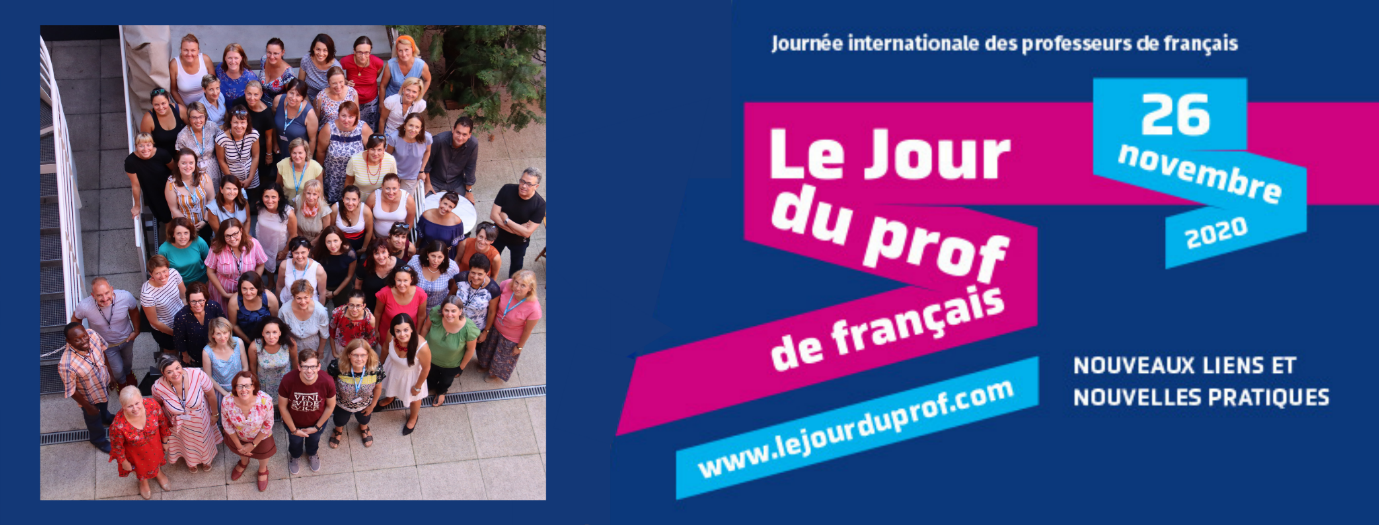 Fiche d'inscription au Concours Ma classe virtuelle, un nouvel espace de travailA envoyer au plus tard le 13 novembre 2020 avant minuit à konkurz.ifp@gmail.com avec pour objet du message : ma classe virtuelle _ ville_ nom de l’enseignant Vous veillerez à nous transmettre :La fiche d’inscriptionVotre poster/collage au format JPEG ou PDF avec le nommage ma classe virtuelle _ ville_ nom de l’enseignantUne légende et un court texte de présentation N.B. : Ces informations seront utilisées uniquement dans le cadre du concours Ma classe virtuelle, un nouvel espace de travail. L’institut français de Prague se réserve le droit d’afficher les informations suivantes : le prénom, l’école, la ville et la classe fréquentée de l’auteur.  Auteurs (enseignant.e et élèves) / NOM et prénom1.2.3.4.5.6.7.8.Etc.Établissement scolaire / université/ AF / IFPClasse / année / niveau Adresse de l’établissementEnseignant.eContact enseignant.e